Universidad de Chile 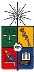 Facultad de Ciencias SocialesEscuela de Ciencias SocialesCarrera de PsicologíaProgramaTeoría Psicoanalítica Posfreudiana2022CronogramaTeoría Psicoanalítica Postfreudiana2022I.- Identificación de la actividad curricularI.- Identificación de la actividad curricularCarrera en que se dicta:PsicologíaProfesor/a Coordinador/a:Equipo Docente:Pablo ReyesMatías MarchantCiclo al que pertenece:EspecializaciónSemestre:SéptimoModalidad:PresencialCarácter:OptativoPre - requisitos:Psicología ClínicaHoras presenciales:Horas no presenciales:Clase Viernes Módulo 1 y 2, Ayudantía por definirII.- Descripción / Justificación de la actividad curricularII.- Descripción / Justificación de la actividad curricularLuego de su invención y desarrollo por más de cuatro décadas, el psicoanálisis orientado por Freud y la primera generación de psicoanalistas, ha seguido su propio despliegue en cada una de sus tópicos teóricos, técnicos y metapsicológicos. Desde la inserción del psicoanálisis en Europa durante las primeras décadas del siglo XX, podemos observar una organización institucional y territorial del movimiento psicoanalítico, delimitando líneas particulares de trabajo.Este curso tiene por finalidad dar cuenta y valorar los principales aportes teóricos realizados por el psicoanálisis inglés, destacando tanto las continuidades como las diferencias respecto a los planteamientos freudianos. Por último, tratará sobre la incidencia del psicoanálisis inglés en parte de las discusiones del psicoanálisis contemporáneo.Luego de su invención y desarrollo por más de cuatro décadas, el psicoanálisis orientado por Freud y la primera generación de psicoanalistas, ha seguido su propio despliegue en cada una de sus tópicos teóricos, técnicos y metapsicológicos. Desde la inserción del psicoanálisis en Europa durante las primeras décadas del siglo XX, podemos observar una organización institucional y territorial del movimiento psicoanalítico, delimitando líneas particulares de trabajo.Este curso tiene por finalidad dar cuenta y valorar los principales aportes teóricos realizados por el psicoanálisis inglés, destacando tanto las continuidades como las diferencias respecto a los planteamientos freudianos. Por último, tratará sobre la incidencia del psicoanálisis inglés en parte de las discusiones del psicoanálisis contemporáneo.III.- Objetivos de la actividad curricularIII.- Objetivos de la actividad curricularObjetivo GeneralIntroducir al estudiante a los desarrollos teóricos del psicoanálisis posfreudiano inglés.Objetivos específicos:Conocer las principales corrientes teóricas del psicoanálisis inglés.Distinguir	los	aportes	de	psicoanálisis	inglés,	problematizando	las continuidades y diferencias en autores específicos.Reconocer los problemas que el psicoanálisis inglés aporta a la discusión del psicoanálisis contemporáneo.Discutir acerca de las consecuencias clínicas de tales aproximaciones, a partir de los aspectos técnicos, psicopatológicos e institucionales.Objetivo GeneralIntroducir al estudiante a los desarrollos teóricos del psicoanálisis posfreudiano inglés.Objetivos específicos:Conocer las principales corrientes teóricas del psicoanálisis inglés.Distinguir	los	aportes	de	psicoanálisis	inglés,	problematizando	las continuidades y diferencias en autores específicos.Reconocer los problemas que el psicoanálisis inglés aporta a la discusión del psicoanálisis contemporáneo.Discutir acerca de las consecuencias clínicas de tales aproximaciones, a partir de los aspectos técnicos, psicopatológicos e institucionales.IV.- Temáticas o contenidos de la actividad curricularIV.- Temáticas o contenidos de la actividad curricularAntecedentes:a. Los caminos del psicoanálisis: de Viena a Londres.b. Notas de contexto: Inglaterra antes, durante y después de la guerra.c. Reseña histórica de la Escuela Inglesa y sus principales corrientes: el kleinismo, ego psychology, la tradición independiente.La psicología del yo de A. Freud.a. La centralidad del yo y la adaptación.b. La función sintética del yo y los mecanismos de defensa.c. Influencia en el psicoanálisis norteamericano y los problemas sobre la noción de inconsciente.El pensamiento kleiniano.1.- M. Kleina.  Teoría  de  las  relaciones  objetales:  noción  de  objeto  interno,  fantasía inconsciente y mecanismos de proyección e introyección.b.  Ansiedades  tempranas,  complejo  de  Edipo  temprano  y mecanismos  de defensa.c. Posición esquizo-paranoide y posición depresiva.d. Notas sobre el debate Anna Freud y Melanie Klein.2.- W, Biona. Desarrollos kleinianos en la teoría de W.Bion.b. Continente – contenido en la construcción del aparato psíquicoc. Exploraciones en el lazo madre – infante. Repercusiones técnicas. D. Aperturas en el fenómeno de la psicosis.Las posiciones del Grupo Independiente.1-. Introducción: el Grupo Independiente en el desarrollo del Psicoanálisis Inglés.2.- El pensamiento de D. W. Winnicotta. El lugar de la madre o la función maternante en el desarrollo de la infancia.b. El concepto de fantasía, el juego y los fenómenos transicionales.c. Creatividad, Verdadero y Falso self. d. En torno a lo traumático.Algunas consideraciones finales:1.- Discusiones actuales sobre el problema de la constratransferencia y el diagnóstico en los autores postfreudianos.2.- Observación de bebés: aportes de la escuela postfreudiana.Antecedentes:a. Los caminos del psicoanálisis: de Viena a Londres.b. Notas de contexto: Inglaterra antes, durante y después de la guerra.c. Reseña histórica de la Escuela Inglesa y sus principales corrientes: el kleinismo, ego psychology, la tradición independiente.La psicología del yo de A. Freud.a. La centralidad del yo y la adaptación.b. La función sintética del yo y los mecanismos de defensa.c. Influencia en el psicoanálisis norteamericano y los problemas sobre la noción de inconsciente.El pensamiento kleiniano.1.- M. Kleina.  Teoría  de  las  relaciones  objetales:  noción  de  objeto  interno,  fantasía inconsciente y mecanismos de proyección e introyección.b.  Ansiedades  tempranas,  complejo  de  Edipo  temprano  y mecanismos  de defensa.c. Posición esquizo-paranoide y posición depresiva.d. Notas sobre el debate Anna Freud y Melanie Klein.2.- W, Biona. Desarrollos kleinianos en la teoría de W.Bion.b. Continente – contenido en la construcción del aparato psíquicoc. Exploraciones en el lazo madre – infante. Repercusiones técnicas. D. Aperturas en el fenómeno de la psicosis.Las posiciones del Grupo Independiente.1-. Introducción: el Grupo Independiente en el desarrollo del Psicoanálisis Inglés.2.- El pensamiento de D. W. Winnicotta. El lugar de la madre o la función maternante en el desarrollo de la infancia.b. El concepto de fantasía, el juego y los fenómenos transicionales.c. Creatividad, Verdadero y Falso self. d. En torno a lo traumático.Algunas consideraciones finales:1.- Discusiones actuales sobre el problema de la constratransferencia y el diagnóstico en los autores postfreudianos.2.- Observación de bebés: aportes de la escuela postfreudiana.V.- Metodología de la actividad curricularV.- Metodología de la actividad curricularClases expositivas y discusión de textos.Ayudantía (lectura de textos y apoyo elaboración de evaluación). Clases expositivas y discusión de textos.Ayudantía (lectura de textos y apoyo elaboración de evaluación). VI.- Evaluación de la actividad curricularVI.- Evaluación de la actividad curricularEnsayo 1 (50%)Ensayo 2 (50%)* Para aprobar el curso el estudiante tiene que tener un mínimo de 75% de asistencia a las clasesEnsayo 1 (50%)Ensayo 2 (50%)* Para aprobar el curso el estudiante tiene que tener un mínimo de 75% de asistencia a las clasesVII.- Bibliografía básica y obligatoria de la actividad curricularVII.- Bibliografía básica y obligatoria de la actividad curricularBick. Notas sobre la observación de lactantes (versión digital)Harris. la contribución de la observación de la interacción madre-bebé en la formación del psicoanalista o del psicoterapeuta analíticoBion, W. (1990). Volviendo a Pensar. Editorial Hormé: B. Aires. Bion, W. (2000). Aprendiendo de la experiencia. Paidos. Bs. As. Argentina. Casaula, E., Coloma, J. Y Jordan, J.F. (eds.), Cuarenta años de psicoanálisis en Chile, Ananké, Santiago, 1991Freud, A. (1960). El yo y los mecanismos de defensa. Editorial Paidós: Bs. Aires. 13-117Freud, S. (1920) Más allá del principio del placer. O.C. XVIII, Bs As: Amorrortu.Freud, S. (1923) El yo y el ello. O.C. XIX, Bs As: Amorrortu.Hinshelwood, R.D. (1989) Diccionario del pensamiento kleiniano. Amorrortu 231-265Houzel, Aplicación terapeuticas de la observación de lactantes en psiquiatría infantile, en Rev Internacional de observación de lactantes (hay versión Digital).Klein, M. (1991). Notas sobre algunos mecanismos esquizoides, en Obras Completas T. III, Buenos Aires, Paidos pp. 10-33 Klein, M. (1997) Envidia y gratitud Paidós p.181-240Klein, M. (1991). Sobre la teoría de la ansiedad y la culpa, en Obras Completas T III, Buenos Aires, Paidos pp 34-51 Meltzer, D. (2014) El proceso psicoanalítico, Seccion I caps I al V Paradiso Editores. México pp. 41 -112 Sandri, R. La observación en la situación analítica. (Versión digital)Winnicott, D. (1991) “El miedo al derrumbe”. Exploraciones psicoanalíticas I. Paidos. Bs. As: Argentina, pp. 111-121Winnicott, D. (1993) “La capacidad para estar solo”. El proceso de Maduración en el niño. Editorial Laia. Winnicott, D. (1993) “La distorsión del ego en términos de verdadero y falso self”. El proceso de Maduración en el niño. Editorial Laia. Winnicott, D. (1993) Realidad y Juego. Gedisa, Barcelona: España. Capítulos 1 y 2 (pp. 17-60)Bick. Notas sobre la observación de lactantes (versión digital)Harris. la contribución de la observación de la interacción madre-bebé en la formación del psicoanalista o del psicoterapeuta analíticoBion, W. (1990). Volviendo a Pensar. Editorial Hormé: B. Aires. Bion, W. (2000). Aprendiendo de la experiencia. Paidos. Bs. As. Argentina. Casaula, E., Coloma, J. Y Jordan, J.F. (eds.), Cuarenta años de psicoanálisis en Chile, Ananké, Santiago, 1991Freud, A. (1960). El yo y los mecanismos de defensa. Editorial Paidós: Bs. Aires. 13-117Freud, S. (1920) Más allá del principio del placer. O.C. XVIII, Bs As: Amorrortu.Freud, S. (1923) El yo y el ello. O.C. XIX, Bs As: Amorrortu.Hinshelwood, R.D. (1989) Diccionario del pensamiento kleiniano. Amorrortu 231-265Houzel, Aplicación terapeuticas de la observación de lactantes en psiquiatría infantile, en Rev Internacional de observación de lactantes (hay versión Digital).Klein, M. (1991). Notas sobre algunos mecanismos esquizoides, en Obras Completas T. III, Buenos Aires, Paidos pp. 10-33 Klein, M. (1997) Envidia y gratitud Paidós p.181-240Klein, M. (1991). Sobre la teoría de la ansiedad y la culpa, en Obras Completas T III, Buenos Aires, Paidos pp 34-51 Meltzer, D. (2014) El proceso psicoanalítico, Seccion I caps I al V Paradiso Editores. México pp. 41 -112 Sandri, R. La observación en la situación analítica. (Versión digital)Winnicott, D. (1991) “El miedo al derrumbe”. Exploraciones psicoanalíticas I. Paidos. Bs. As: Argentina, pp. 111-121Winnicott, D. (1993) “La capacidad para estar solo”. El proceso de Maduración en el niño. Editorial Laia. Winnicott, D. (1993) “La distorsión del ego en términos de verdadero y falso self”. El proceso de Maduración en el niño. Editorial Laia. Winnicott, D. (1993) Realidad y Juego. Gedisa, Barcelona: España. Capítulos 1 y 2 (pp. 17-60)VIII.- Bibliografía complementariaVIII.- Bibliografía complementariaAbraham, Karl: Psicoanálisis Clínico, Paidos/Hormé B. Aires, 1959. Balint, M.: La Falta Básica: aspectos terapéuticos de la regresión,Fairbairn, R.: Estudio Psicoanalítico de la Personalidad, Paidos, B. Aires, 1973. Ferenczi, S. Obras Completas, Espasa Calpe: Madrid, 1984.Freud, S.: Psicología de las Masas y Análisis del Yo, Obras Completas vol XVIII, Green, A. De locuras privadas. Ed. Amorrortu. Buenos Aires. 2008.Greenberg, J. & Mitchell, S. Object Relations in Psychoanalytic Theory, Harvard University, 1983.Grinberg, León et al: Introducción a las Ideas de Bion, Nueva Visión, B. Aires, 1979.Hartmann, Heinz: Ensayos sobre la Psicología del Yo, Fondo de Cultura Económica, México, 1969.Hartmann, H.: El Yo y el Problema de la Adaptación, Paidos, B. Aires, 1987. Hinshelwood, Robert: Diccionario del pensamiento kleiniano, Amorrortu, Buenos Aires, 1992.Hobsbawm, E. Historia del siglo XX. 1914 -1989. Ed. Siglo XXI. 2006. Klein, M. Envidia y Gratitud, en Obras Completas, Paidós, B. Aires, 1975.Klein, M. La importancia de la formación de símbolos en el desarrollo del Yo, Paidós, B. Aires, 1975.Meltzer, D. Estados Sexuales de la Mente, Ed. Kartgieman, B. Aires, 1974. Roudinesco, E.; Plon, M. (1998 (2008)). Diccionario  de  Psicoanálisis.  Ed. Paidós. Buenos Aires.Abraham, Karl: Psicoanálisis Clínico, Paidos/Hormé B. Aires, 1959. Balint, M.: La Falta Básica: aspectos terapéuticos de la regresión,Fairbairn, R.: Estudio Psicoanalítico de la Personalidad, Paidos, B. Aires, 1973. Ferenczi, S. Obras Completas, Espasa Calpe: Madrid, 1984.Freud, S.: Psicología de las Masas y Análisis del Yo, Obras Completas vol XVIII, Green, A. De locuras privadas. Ed. Amorrortu. Buenos Aires. 2008.Greenberg, J. & Mitchell, S. Object Relations in Psychoanalytic Theory, Harvard University, 1983.Grinberg, León et al: Introducción a las Ideas de Bion, Nueva Visión, B. Aires, 1979.Hartmann, Heinz: Ensayos sobre la Psicología del Yo, Fondo de Cultura Económica, México, 1969.Hartmann, H.: El Yo y el Problema de la Adaptación, Paidos, B. Aires, 1987. Hinshelwood, Robert: Diccionario del pensamiento kleiniano, Amorrortu, Buenos Aires, 1992.Hobsbawm, E. Historia del siglo XX. 1914 -1989. Ed. Siglo XXI. 2006. Klein, M. Envidia y Gratitud, en Obras Completas, Paidós, B. Aires, 1975.Klein, M. La importancia de la formación de símbolos en el desarrollo del Yo, Paidós, B. Aires, 1975.Meltzer, D. Estados Sexuales de la Mente, Ed. Kartgieman, B. Aires, 1974. Roudinesco, E.; Plon, M. (1998 (2008)). Diccionario  de  Psicoanálisis.  Ed. Paidós. Buenos Aires.N° FechaActividad/TemaBibliografíaProfesor/a a cargo118/03Introducción (i) – Freud Freud, S. (1923) El yo y el ello. O.C. XIX, Bs As: Amorrortu.Pablo Reyes225/03Introducción (ii) – Freud Freud, S. (1920) Más allá del principio del placer. O.C. XVIII, Bs As: Amorrortu.Pablo Reyes301/04Psicología del Yo de Ana FreudFreud, A. (1960). El yo y los mecanismos de defensa. Editorial Paidós: Bs. Aires. 13-117Matías Marchant408/04Controversias entre A Freud y M KleinKlein, M. (1991). Notas sobre algunos mecanismos esquizoides, en Obras Completas T. III, Buenos Aires, Paidos pp 10-33 Matías Marchant15/04Feriado – Semana Santa522/04Teoría de las relaciones objetales de Melanie KleinKlein, M. (1991). Sobre la teoría de la ansiedad y la culpa, en Obras Completas T III, Buenos Aires, Paidos pp 34-51Matías Marchant629/04Envidia y GratitudTrabajo de Lectura caso AndyKlein, M (1197) Envidia y gratitud, En Obras completas T. III Buenos Aires, Paidós pp. 181.240Bolland, J. & Sandler, J. (1975) Indice Psicoanalítico de Hampstead. Bs. As.: Editorial Tiempos Contemporaneos, pp. 38-72 (semana 1 a 14).Matías Marchant706/05Teoría de las relaciones objetales de W. Bion(Entrega Ensayo 1)Bion, W. (2000). Aprendiendo de la experiencia. Paidos. Bs. As. ArgentinaCapítulos I a XII (pág. 19-62).Pablo Reyes813/05Teoría de las relaciones objetales de W. BionBion, W. (1990). Volviendo a Pensar. Editorial Hormé: B. Aires.). Cap. 5 (64-91)Pablo Reyes20/05Semana de Receso UniversitarioSemana de Receso UniversitarioN° FechaActividad/TemaBibliografíaProfesor/a a cargo1027/05Teoría de las relaciones objetales de W. BionBion, W. (1990). Volviendo a Pensar. Editorial Hormé: B. Aires.). Cap. 5 (64-91)Pablo Reyes1103/06Grupo Intermedio – D. W. WinnicottWinnicott, D. (1993) Realidad y Juego. Gedisa, Barcelona: España.Capítulos 1 y 2 (pp. 17-60)Pablo Reyes1210/06Grupo Intermedio – D. W. WinnicottWinnicott, D. (1993) El proceso de Maduración en el niño. Editorial Laia. Capítulos:La capacidad para estar soloLa distorsión del ego en términos de verdadero y falso selfWinnicott, D. (1991) Exploraciones psicoanalíticas I. Paidos. Bs. As: Argentina.El miedo al derrumbe (pp. 111-121)Pablo Reyes1317/06Trabajo de Lectura caso AndyBolland, J. & Sandler, J. (1975) Indice Psicoanalítico de Hampstead. Bs. As.: Editorial Tiempos Contemporaneos, pp. 72 -  96 (semana 15 a 32)Pablo Reyes1424/06Contratransferencia e Identificación proyectiva- Meltzer, D. (2014) El proceso psicoanalítico, Seccion I caps I al V Paradiso Editores. México pp. 41 -112- Hinshelwood, R.D. (1989) Diccionario del pensamiento kleiniano. Amorrortu 231-265Matías Marchant1501/07 (Entrega Ensayo 2)Contratransferencia e identificación proyectiva- Houzel, Aplicación terapeuticas de la observación de lactantes en psiquiatría infantil. en Rev Internacional de observación de lactantes (Versión digital)Matías Marchant1608/07Contribuciones de la observación de bebés- Magagna, J (2015) El niño en silencio: la comunicación más allá de las palabras. Cap  III: Comunicándose sin palabra pp39 - 68- Bick. Notas sobre la observación de lactantes (versión digital)Harris. la contribución de la observación de la interacción madre-bebé en la formación del psicoanalista o del psicoterapeuta analíticoMatías Marchant17Evaluaciones Recuperativas18Examen de primera instancia